Circ. n.  431                                                                                                Busto Arsizio, 20/03/2014	Agli alunni di ogni classe	Ai docentiOGGETTO: Esercitazione di evacuazione in caso di evento sismico.Il giorno venerdì 04 aprile 2014 avrà luogo una simulazione di evacuazione della sede centrale  in caso di evento sismico:la prima scossa sarà simulata dal suono continuo della campanella (circa 1 minuto). 
Durante la prima scossa gli studenti dovranno ripararsi sotto i banchi cercando di addossarli ai muri portanti, lontano dalle  finestre e dagli armadi.Alla fine della prima scossa (fine del suono della campanella) gli studenti accompagnati dagli insegnanti abbandoneranno l’edificio senza attendere nessun segnale e raggiungeranno il punto di raccolta in P.za S. Giovanni facendo attenzione a rimanere lontano dal campanile e dagli edifici più alti. 
Si ricorda di prendere l’elenco degli studenti e il documento di evacuazione della classe.Dopo circa 5 minuti rientreranno in classe.Sede CentraleL’esercitazione verrà svolta separatamente per ciascun piano dell’edificio:Seconda ora  (9,00 - 10,00) l’esercitazione riguarderà solo tutte le classi del secondo piano.Terza ora  (10,00 -11,00) l’esercitazione riguarderà tutte le classi del primo piano.Quarta ora (11,00 – 12,00) l’esercitazione verrà svolta da tutte le classi del piano terreno.Succursale di P.za Trento e Trieste Il giorno martedì 8 aprile 2014 l’esercitazione riguarderà tutti gli studenti della sede di P.za Trento e Trieste:alle ore 10,00  il suono continuo della campanella simulerà la prima scossa,alla fine della prima scossa gli studenti, accompagnati dai docenti e dal personale ATA addetto alla sicurezza, raggiungeranno il punto di raccolta esterno.     RSPP 
      Prof. Giacinto BiascoIl Dirigente ScolasticoProf.ssa Cristina Boracchi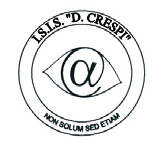 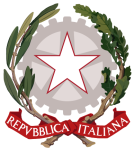 ISTITUTO DI ISTRUZIONE SECONDARIA  “DANIELE CRESPI” Liceo Internazionale Classico e  Linguistico VAPC02701R Liceo delle Scienze Umane VAPM027011Via G. Carducci 4 – 21052 BUSTO ARSIZIO (VA) www.liceocrespi.it-Tel. 0331 633256 - Fax 0331 674770 - E-mail: lccrespi@tin.itC.F. 81009350125 – Cod.Min. VAIS02700D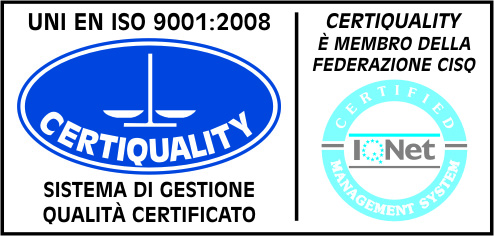 CertINT 2012